
ประกาศองค์การบริหารส่วนตำบลตูม
เรื่อง ประกาศรายชื่อผู้ชนะการเสนอราคา
 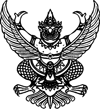                ตามประกาศ องค์การบริหารส่วนตำบลตูม เรื่อง สอบราคาจ้างก่อสร้างรางระบายน้ำ คสล.พร้อมวางท่อระบายน้ำพร้อมบ่อพัก บ้านโนนวังหิน หมู่ที่ 2 ลงวันที่ ๑๓ มิถุนายน ๒๕๕๖ ซึ่งมีผู้ได้รับคัดเลือกให้เป็นผู้เสนอราคาจำนวน ๑ รายนั้น
               ผลปรากฏว่า มีผู้ที่เสนอราคาที่ดีที่สุด ดังนี้
                               เป็นราคาที่รวม VAT              เป็นราคาที่ไม่รวม VAT
ประกาศ ณ วันที่ ๒๘ มิถุนายน พ.ศ. ๒๕๕๖